ENTRÉE : GUETTEURS D’AURORER/ Guetteurs d’aurore, veilleurs dans la nuit, nous espérons le jour de Dieu.Guetteurs d’aurore, veilleurs dans la nuit, nous préparons le règne de Dieu.En lui notre espérance, Son amour jamais ne s’endort,Dieu fidèle en ses promesses, en Jésus Christ. R/En lui notre assurance, Chaque jour il guide nos pas,Dieu partage nos détresses, en Jésus Christ. R/En lui notre patience,Sans relâche il sème la paixDieu folie et Dieu sagesse, en Jésus Christ. R/En lui notre confiance,Aux pécheurs il ouvre ses bras,Dieu fidèle à sa tendresse, en Jésus Christ. R/* Seigneur Jésus, lumière des nations annoncée par les prophètes, Kyrie eleison. Kyrie eleison. Ô Christ, agneau de Dieu désigné par Jean-Baptiste. Christ eleison. Christ eleison.Seigneur Jésus, verbe fait chair enfanté par Marie. Kyrie eleison. Kyrie eleison, eleison.1ère LECTURE : du livre du propète Jérémie (33, 14-16).PSAUME  (24 ) : Souviens – toi, Seigneur de ton amour et viens nous sauver.Seigneur, enseigne-moi tes voies,
fais-moi connaître ta route.
Dirige-moi par ta vérité, enseigne-moi,
car tu es le Dieu qui me sauve. R/Il est droit, il est bon, le Seigneur,
lui qui montre aux pécheurs le chemin.
Sa justice dirige les humbles,
il enseigne aux humbles son chemin. R/Les voies du Seigneur sont amour et vérité
pour qui veille à son alliance et à ses lois.
Le secret du Seigneur est pour ceux qui le craignent ;
à ceux-là, il fait connaître son alliance. R/2e LECTURE : première lettre de saint Paul apôtre aux Thessaloniciens (3, 12 – 4, 2).ACCLAMATION DE L’ÉVANGILE : Réjouis-toi Jérusalem. Alléluia, alléluia. Voici qu’il vient l’Emmanuel. Alléluia, alléluia.  « Germe de justice, montre-nous ton amour. Proche est ton Royaume ; que nos yeux voient ton jour ! ». Réjouis-toi Jérusalem…Évangile de Jésus Christ selon saint Luc (21, 25-28.34-36).« […] Alors, on verra le Fils de l’homme venir dans une nuée,
avec puissance et grande gloire. Quand ces événements commenceront,
redressez-vous et relevez la tête, car votre rédemption approche […]. Restez éveillés et priez en tout temps : ainsi vous aurez la force d’échapper à tout ce qui doit arriver,
et de vous tenir debout devant le Fils de l’homme. »Prière universelle : Fais paraître ton jour et le temps de ta grâce, fais paraître ton jour, que l’homme soit sauvé !*R/ Saint le Seigneur de l’univers, saint le Très-Haut le Dieu de gloire. Saint Jésus-Christ, Berger de paix, l’Emmanuel dans notre histoire. Le ciel et la terre sont remplis de ta gloire. Hosana au plus haut des cieux.Béni soit celui qui vient au nom du Seigneur. Hosana au plus haut des cieux.*R/Donne la paix à notre temps et conduis-nous vers notre Père.Agneau de Dieu, notre berger, rassemble-nous, peuple de frères.Donne la paix, agneau de Dieu, notre berger, donne la paix et nous vivrons. R/Prends-nous la main agneau de Dieu, notre berger, prends-nous la main, nous te suivrons. R/COMMUNION :  CELUI QUI A MANGÉ DE CE PAIN Celui qui a mangé de ce pain chargé de joyeuse espérance : le corps du Seigneur. (Tous).     Celui qui a mangé de ce pain, celui-là sans faiblir marchera.Aujourd'hui, Seigneur, reste avec nous : que ton peuple aujourd'hui connaisse ta puissance. (Tous). Celui qui a reçu le soleil au fond de son cœur misérable : le corps du Seigneur.Celui qui a reçu le soleil, celui-là dans la nuit chantera.      Aujourd'hui, Seigneur, reste avec nous : que ton peuple aujourd'hui habite dans ta gloire.Celui en qui l'Eau vive a jailli, s'il boit au Rocher qui nous sauve : le corps du Seigneur.Celui en qui l'Eau vive a jailli, celui-là jusqu'en Dieu fleurira.Aujourd'hui, Seigneur, reste avec nous : que ton peuple aujourd'hui renaisse à ton image.***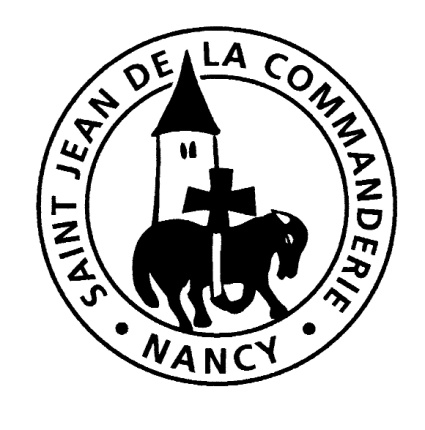 Samedi 1er  et dimanche 02 décembre 2018Premier dimanche de l’Avent « C »Église Saint Léon